December 13, 2018Money Market Operations as on December 12, 2018                                                                                                          (Amount in Rupees billion, Rate in Per cent) RESERVE POSITION@@ Based on Reserve Bank of India (RBI) / Clearing Corporation of India Limited (CCIL) / Fixed Income Money Market and Derivatives Association of India (FIMMDA) Data.-   Not Applicable / No Transaction **   Relates to uncollateralized transactions of 2 to 14 days tenor. @@ Relates to uncollateralized transactions of 15 days to one year tenor # The figure for the cash balances with RBI on Sunday is same as that of the previous day (Saturday). $ Includes refinance facilities extended by RBI ¥  As per the Press Release No. 2014-2015/1971 dated March 19, 2015                                                                                                                                                 Ajit Prasad 	
Press Release : 2018-2019/1365	  	                                                          Assistant Adviserप्रेस प्रकाशनी  PRESS RELEASEसंचार विभाग, केंद्रीय कार्यालय, एस.बी.एस.मार्ग, मुंबई-400001________________________________________________________________________________________________________DEPARTMENT OF COMMUNICATION, Central Office, S.B.S.Marg, Mumbai-400001फोन/Phone: 91 22 2266 0502 फैक्स/Fax: 91 22 2266 0358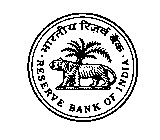 भारतीय रिज़र्व बैंकRESERVE BANK OF  वेबसाइट : www.rbi.org.in/hindiWebsite : www.rbi.org.inइ-मेल email: helpdoc@rbi.org.inMONEY MARKETS@	MONEY MARKETS@	 Volume  (One Leg) Weighted Average RateRangeA. Overnight Segment (I+II+III+IV)   	2,334.226.564.50-7.00A. I.  Call Money   	232.486.525.00-6.70A. II. Triparty Repo 1,543.176.566.49-6.85A. III. Market Repo       548.436.564.50-6.70A. IV. Repo in Corporate Bond 10.156.966.85-7.00B. Term Segment B. I. Notice Money**  0.936.465.65-6.60B. II. Term Money@@4.67-6.60-8.20B. III. Triparty Repo 0.00--B. IV. Market Repo 0.00--B. V. Repo in Corporate Bond 0.677.907.90-7.90RBI OPERATIONS@	RBI OPERATIONS@	Auction
DateTenor (Days)Maturity 
DateAmount Outstanding   CurrentRate/Cut  
off RateC.    Liquidity Adjustment Facility Liquidity Adjustment Facility (i) Repo (Fixed  Rate)                          12/12/2018113/12/2018212.716.50(ii) Repo (Variable Rate) 13/11/20185608/01/2019200.026.6030/11/20181414/12/2018110.506.5104/12/20181418/12/2018126.506.5107/12/20181421/12/201866.156.5111/12/20181324/12/2018235.026.52(iii) Reverse Repo (Fixed  Rate)   12/12/2018113/12/201892.866.25(iv) Reverse Repo (Variable Rate)06/12/2018713/12/201884.346.49D. Marginal Standing Facility 12/12/2018113/12/20180.026.75E. Standing Liquidity Facility Availed from RBI$Standing Liquidity Facility Availed from RBI$20.86F.  Cash Reserves Position of Scheduled Commercial Banks	Cash Reserves Position of Scheduled Commercial Banks	(i) Cash balances with RBI as on#  December 12, 20184,970.09(ii) Average daily cash reserve requirement for the fortnight ending  December 21, 20184,870.13G. Government of India Surplus Cash Balance Reckoned for Auction as on ¥December 12, 20180